МЕТОДИЧЕСКАЯ РАЗРАБОТКАКУЛЬТУРНО-ОБРАЗОВАТЕЛЬНЫХ ПРАКТИКНАШИ ДЕДЫ – СЛАВНЫЕ ПОБЕДЫ!Автор:Кираева Лилия ДамировнаВоспитатель ГБДОУ №95 Красносельского р-наГ. Санкт-Петербург «Подсолнух»Г. Санкт-Петербург2024Пояснительная записка  Санкт – Петербург – это город история, и кому как ни детям созидать его будущее, сохранять традиции и изучать его частичка за частичкой. Дошкольный возраст, неоценимый период познания и развития. Очень важное значение, для вхождения детей в сложный мир культуры, имеет старший дошкольный возраст, когда у ребят активно формируется познавательное, эстетическое и творческое отношение к действительности, происходит становление интересов к широкому кругу социальных явлений. Именно в этот период дети усердно познают жизнь вокруг себя и продолжают в дальнейшем. Нам неоценимо повезло жить в городе Санкт-Петербурге и необходимо использовать его влияние на воспитание и образование ребенка.Цель и задачиЦелью программы является –   Патриотическое воспитание через освоение знаний об исторических событиях Великой Отечественной войны в Ленинграде и формирование эмоционально – ценностного отношения к героическому прошлому народу.   Создать условия для физического и эмоционального развития ребёнка в ДОУ и семье.  Детская цель: отгадать кодовое слово.ЗадачиОбразовательные:- Изучение исторических и культурных ценностей города на примере основных достопримечательностей и исторических личностей- Изучение героических страниц истории ленинградской земли периода Великой Отечественной войныВоспитательные:- Воспитывать патриотические чувства юных петербуржцев,- Воспитание чувства гордости за свою Родину, народ, город, на примере подвига Ленинграда- Воспитание бережного отношения к красоте, традициям и культурному наследию Санкт-ПетербургаВ настоящее время широко применяются различные технологии в обучении. Одной из эффективных технологий является игра. Игра способствует познанию, закреплению и усвоению информации. Квест - игра по истории и культуре Санкт-Петербурга является замечательным мероприятием для изучения истории города.Форма организации: познавательно - исследовательский, с участием родителей.Возрастная группа обучающихся: дети 6-7 лет (подготовительная группы), родители воспитанников.Ожидаемые (полученные) результаты:Увеличивается познавательный интерес исторических аспектов города, значимость происходящих событий. Сформировано представление у детей необходимости заботы о родном городе, бережного отношения к культурным и историческим ценностям. Сформировано чувство патриотизма. Получены знания понятий ВОВ, блокады, победы.  Совместное время детей и родителей – это своего рода развивающая деятельность, представляющая возможность для активного отдыха, потребления духовных ценностей и личностного развития всех членов семейного коллектива при учете индивидуальных интересов и потребностей.  Семейный досуг имеет педагогическую ценность: он направлен на поддержание семьи как целостной системы, оказывает воспитательное и развивающее воздействие на все стороны жизнедеятельности ребенка, важно развивать чувство патриотизма, стремление участвовать в общественной жизни города и государства, овладевать ценностями культуры, знаниями об историческом прошлом. Игра – это естественная для детей форма обучения, часть жизненного опыта. Это форма познания даёт отличный результат, т.к. ребёнок проявляет заинтересованность в исходе квест- игры, получении результата.Инструкция для родителей.- Для безопасного, удобного и интересного прохождения квеста с детьми, следуйте пожалуйста маршрутному листу.- Цель квеста – получение исходной фразы (которую в итоге необходимо сообщить педагогу).- На каждой контрольной «точке» выполняете задания (поиск слова, из слов будет выделяться буква из которых в итоге складываться контрольная фраза).- Отправной точкой маршрута является Артиллерийский музей (м. Горьковская) Артиллерийский квест посвящён Военно-историческому музею артиллерии, инженерных войск и войск связи (www.artillery-museum.ru; 11:00–18:00, касса закрывается на час раньше; выходные —понедельник, вторник и последний четверг месяца). Следующей остановкой является (а точнее переход) – Троицкий мост. Заканчивается наш маршрут на Марсовом поле.- В помощь также будет выдана карта прохождения маршрута- Результатом прохождения квеста будет сообщение КОДОВОГО СЛОВА воспитателю.Герои  Великой Войны!Вас помнить потомки должны!Вы мир подарили стране,Где спят малыши в тишине.Где голод не душит и страх,Тепло и уютно в домах.Спасибо, что каждый из васРоссию от варвара спас!  Добрый день, дорогие участники квест - игры под названием «Наши деды, славные победы!». Сегодня, нам предстоит путешествие интересное, запоминающее, вперёд за новыми знаниями, желаю Вам удачи!  Первой нашей остановкой будет Военно-исторического музея артиллерии.  Днем рождения Военно-исторического музея артиллерии, инженерных войск и войск связи считается 29 августа 1703 г., когда на территории Петропавловской крепости по личному указанию Петра I был построен специальный Цейхгауз для хранения старинных артиллерийских орудий. Вначале это было небольшое деревянное здание, затем — кирпичное. Туда доставлялись на хранение «для памяти на вечную славу» отечественные и трофейные артиллерийские орудия, представляющие историческую ценность. Мы направляемся к экспозиции, размещенной во внутреннем дворе музея, представляет собой уникальное музейное собрание образцов вооружения и военной техники, демонстрирующее динамику развития материальной части артиллерии с XVI в. до настоящего времени, а также ракетного вооружения, инженерной техники и техники связи.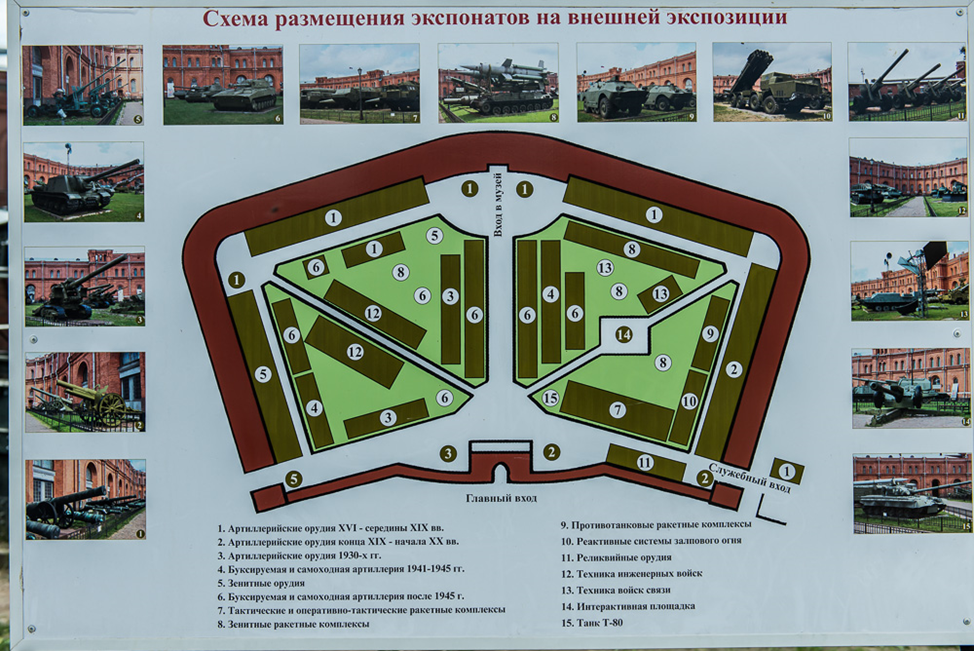 1.Найти на экспозиции данное орудие и вписать название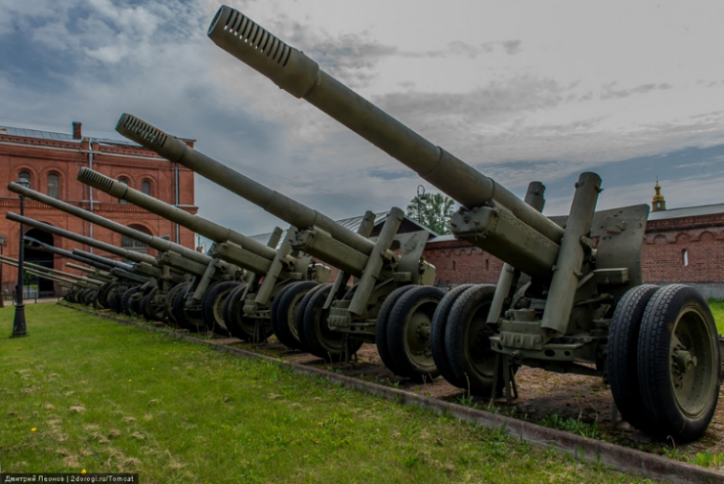 3 БУКВА БУДЕТ 7 В КОДОВОМ СЛОВЕКомандир орудия и наводчик были братьями-близнецами, прошли с орудием всю войну. Братья-близнецы Дмитрий и Яков Луканины - артиллеристы 8-й батареи 197-го гвардейского артиллерийского полка 92-й гвардейской стрелковой дивизии. На фронте с 1942 года.Воевали в составе одного расчета, где Дмитрий был командиром орудия, а Яков - наводчиком.Сражались в Сталинграде, где были ранены одним снарядом.Участвовали в битве на Курской дуге, где 9 июля 1943 года уничтожили 4 танка.Отличились при освобождении Украины. 15 октября 1943 уничтожили 4 немецких танка, ведя огонь с расстояния 200 метров. Гвардии младшему сержанту Луканину Дмитрию Ефимовичу и Луканину Якову Ефимовичу присвоено звание Героя Советского Союза с вручением ордена Ленина и медали "Золотая Звезда".    2. Найти данное орудие. Оно было разработанно в конструкторском бюро В. Г. Грабина 57-мм противотанковая пушка обр. 1943 г., способно поражать все немецкие танки (бронепробиваемость до 145 мм).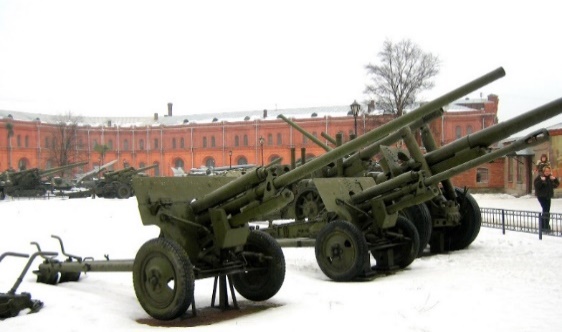 3БУКВА БУДЕТ 1 В КОДОВОМ СЛОВЕ Переходим в здание музея. В музеи большое количество экспозиции, но мы находим и переходим в экспозицию «ВЕЛИКАЯ ОТЕЧЕСТВЕННАЯ ВОЙНА. 1941 – 1945 ГГ.»3.Как называется данная боевая машина реактивной артиллерии БМ-13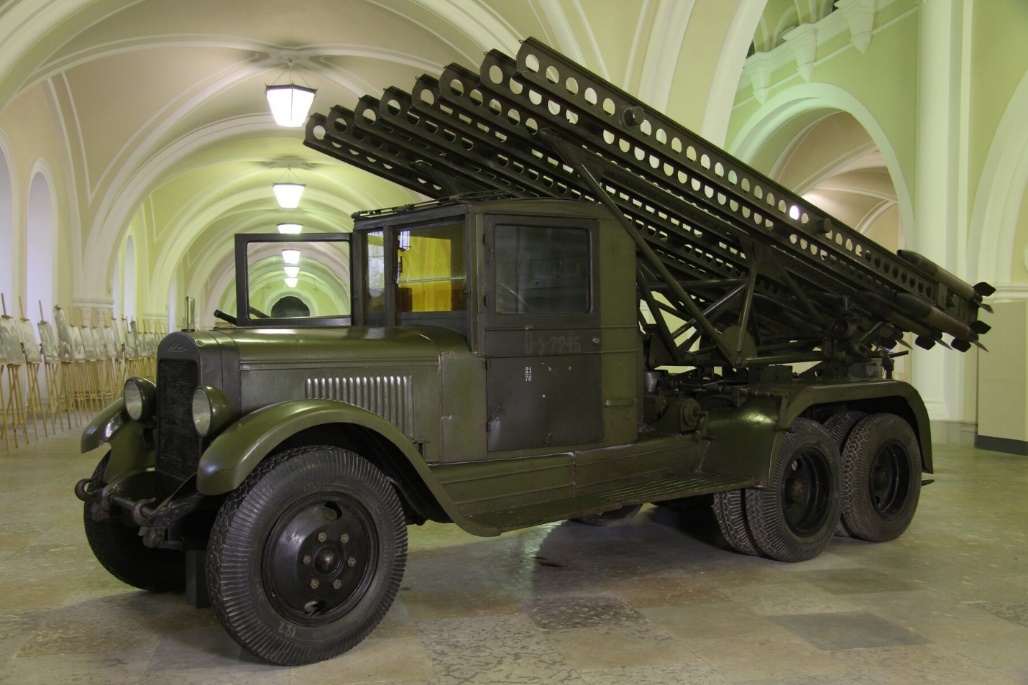 5 БУКВА БУДЕТ 8 В КОДОВОМ СЛОВЕ4. Название печатной машинки немецкой фирмы. На ней в штабе генерал-фельдмаршала Паулюса был напечатан приказ гитлеровского командования окруженной группировке 6-й армии о капитуляции.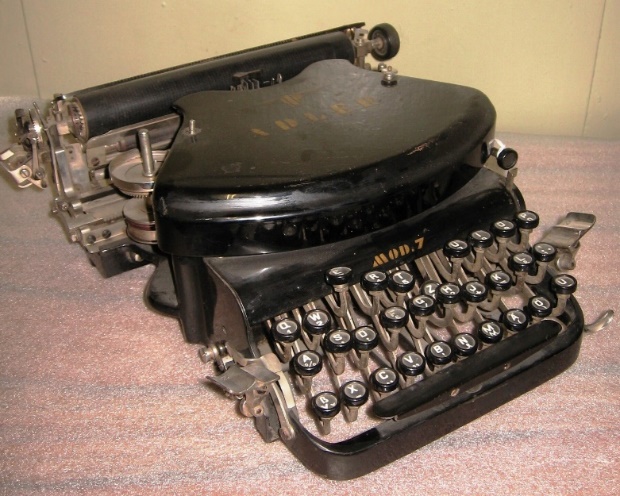 3 БУКВА БУДЕТ 3 В КОДОВОМ СЛОВЕ5. Название 45-мм противотанковая пушка упрощенной конструкции «7-33» (т.н. «Ленинградка»). 1941-1942 гг.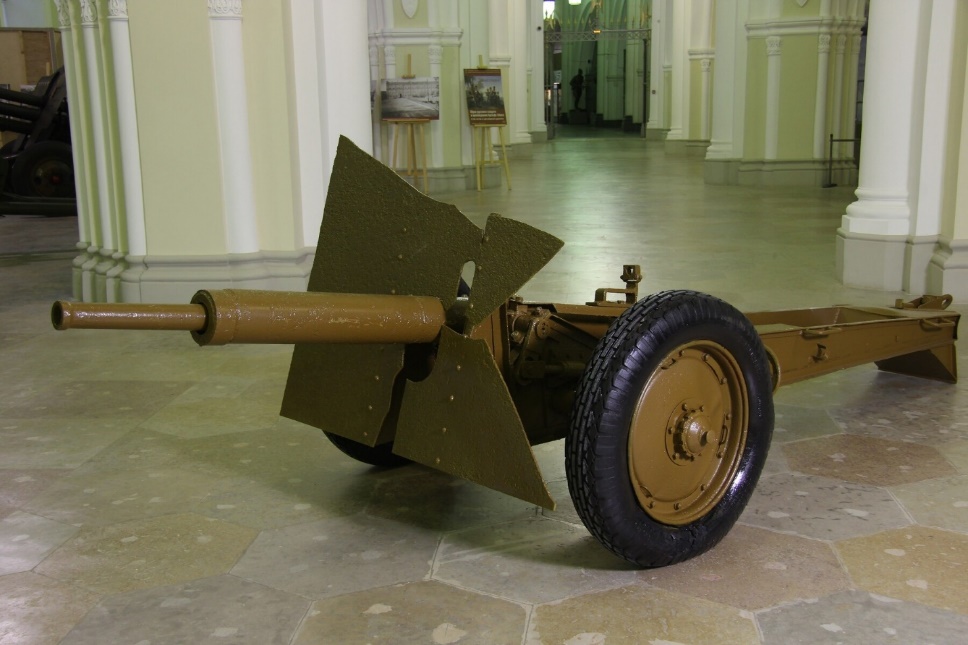 4 БУКВА БУДЕТ 10 В КОДОВОМ СЛОВЕ6. С какого моста видно 7 мостов?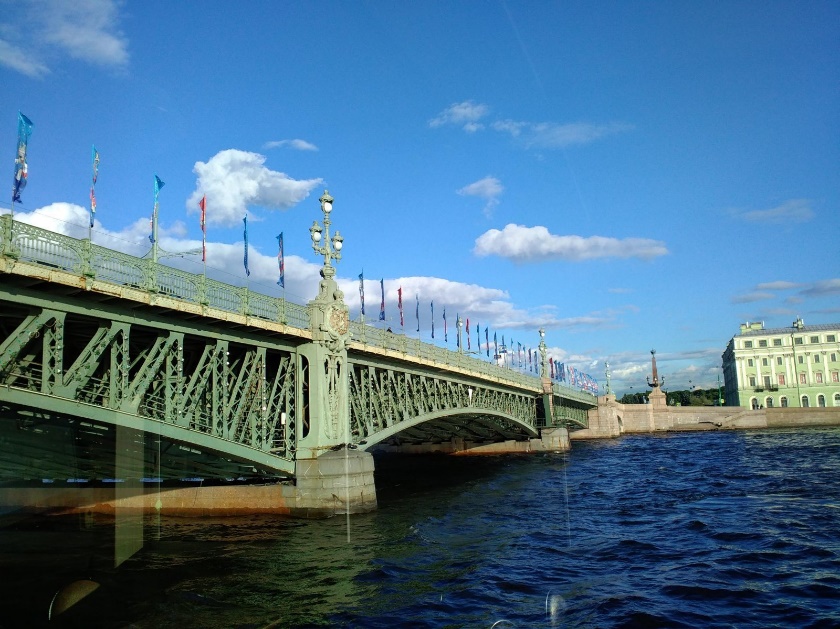 6 БУКВА БУДЕТ 9 В КОДОВОМ СЛОВЕ 7. Выше угаданный мост находится над этой рекой?4 БУКВА БУДЕТ 5 В КОДОВОМ СЛОВЕ8. Сколько пролётов у выше угаданного моста?5 БУКВА БУДЕТ 6 В КОДОВОМ СЛОВЕ9. Пройдя через мост мы можем попасть на ……. Поле?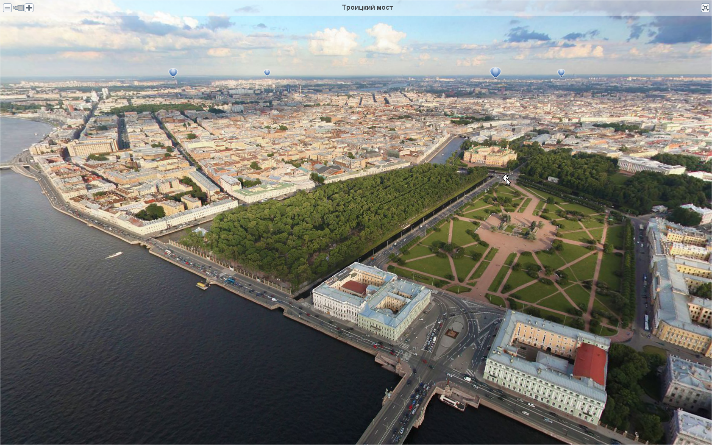 5 БУКВА БУДЕТ 2 В КОДОВОМ СЛОВЕ10. На выше указанном поле есть мемориальная доска, текст которой гласит: «В этом здании с 6 по 14 сентября 1941 года формировалась …..-я дивизия Народного ополчения, участвовавшая в обороне Ленинграда». Какая девизия?11. Что находилось в годы Великой Отечественной войны (лето 1942 г.) на территории выше указанного поля?6 БУКВА БУДЕТ 4 В КОДОВОМ СЛОВЕПОЗДРАВЛЯЮ! МАРШРУТ ПРОЙДЕН!ВПИШИТЕ ПОЖАЛУЙСТА БУКВЫ, ВЫ ПОЛУЧИТЕ КОДОВОЕ СЛОВО.За отгаданное слово ребята получают памятные призы.Результаты работы.  Основной процесс апробации будет проходить в преддверии праздника 9 мая. На данный момент прошёл пилотный мониторинг, в ходе которого возникли ряд трудностей, в связи с ограничениями посещения музея.  Но на основании отзывов и беседы о прохождении квеста, можно сказать, что данное мероприятие в дальнейшем имеет жизнь, и будет использоваться в работе разными группами, начиная со средней группы.   Огромный интерес был связан с посещением музея, также неизгладимые впечатления оставила прогулка по историческому центру города Санкт-Петербург.  На мой взгляд достигнут результат мотивации родителей на предстоящую совместную деятельность как с детьми, так и ДОУ. Уверена в дальнейшем сотрудничестве с родителями. Немаловажным аспектом стало, расширение представлений детей и родителей о городе в котором живём, о подвигах совершённых горожанами в годы Отечественной войны.  Все получены результаты, будут использованы мной при проведении дополнительных занятий по Петербурговедению. Приложение 1Карта маршрута.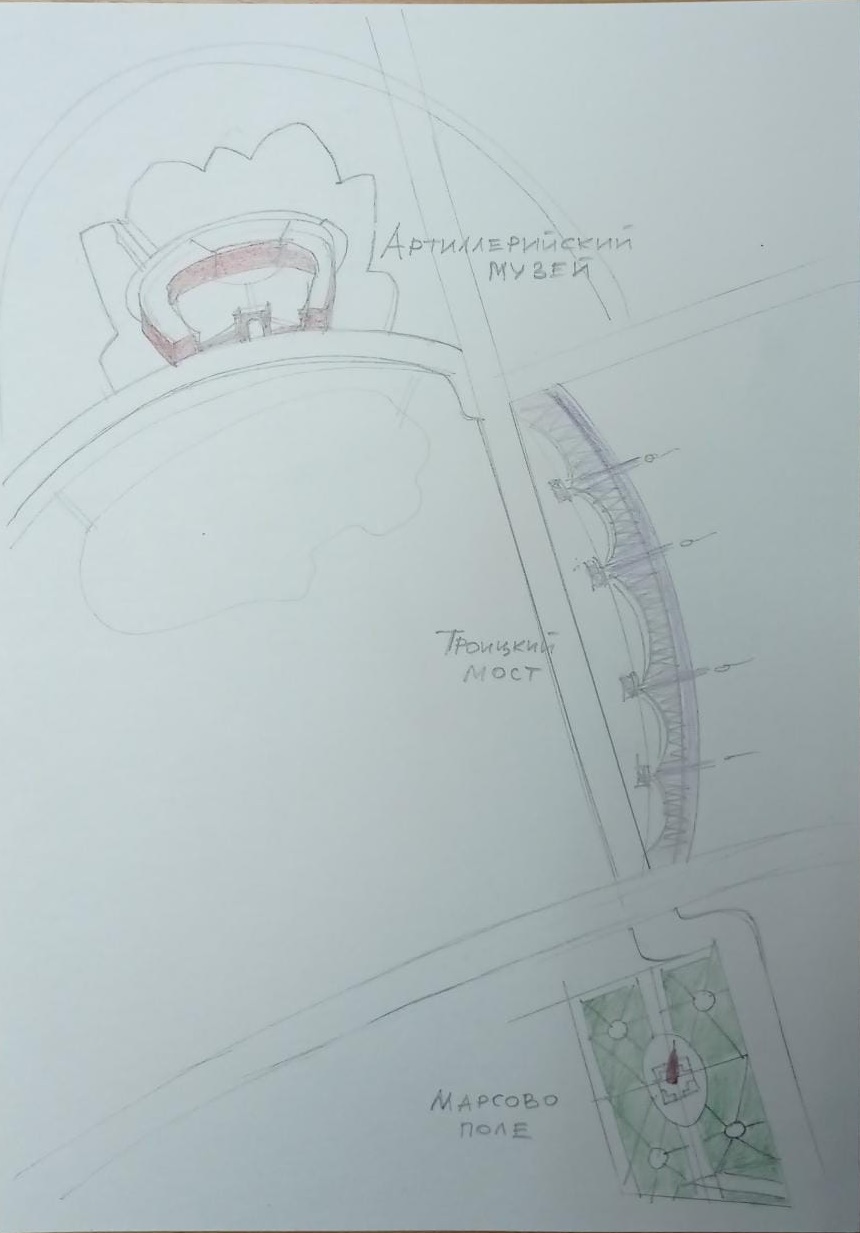 